Thema: wat loopt en vliegt daarHet varken: Een roze dier met een krulstaartje en een snuit.De koe: een dier dat meestal zwart met wit is. Dit dier geeft melk.De ezel: een dier dat een beetje op een paard lijkt.Het schaap: een dier met wol als vacht.De geit:een dier met hoors en een sik.De kip: Een dier met veren dat eieren kan leggen.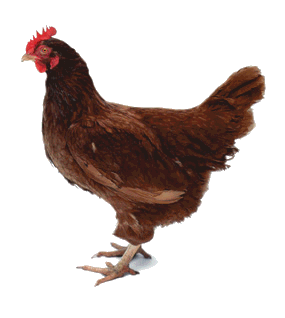 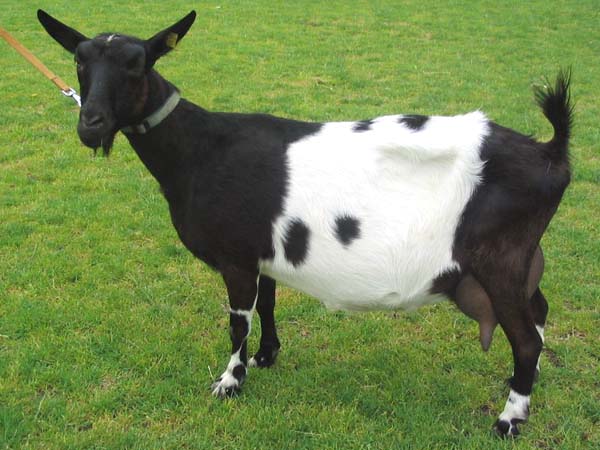 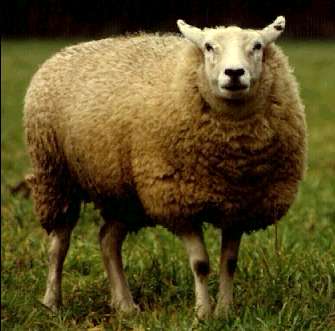 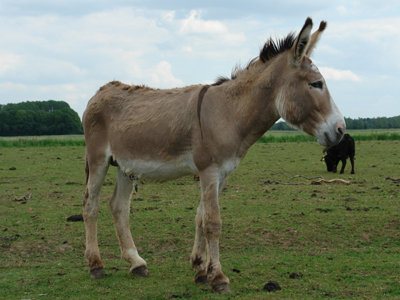 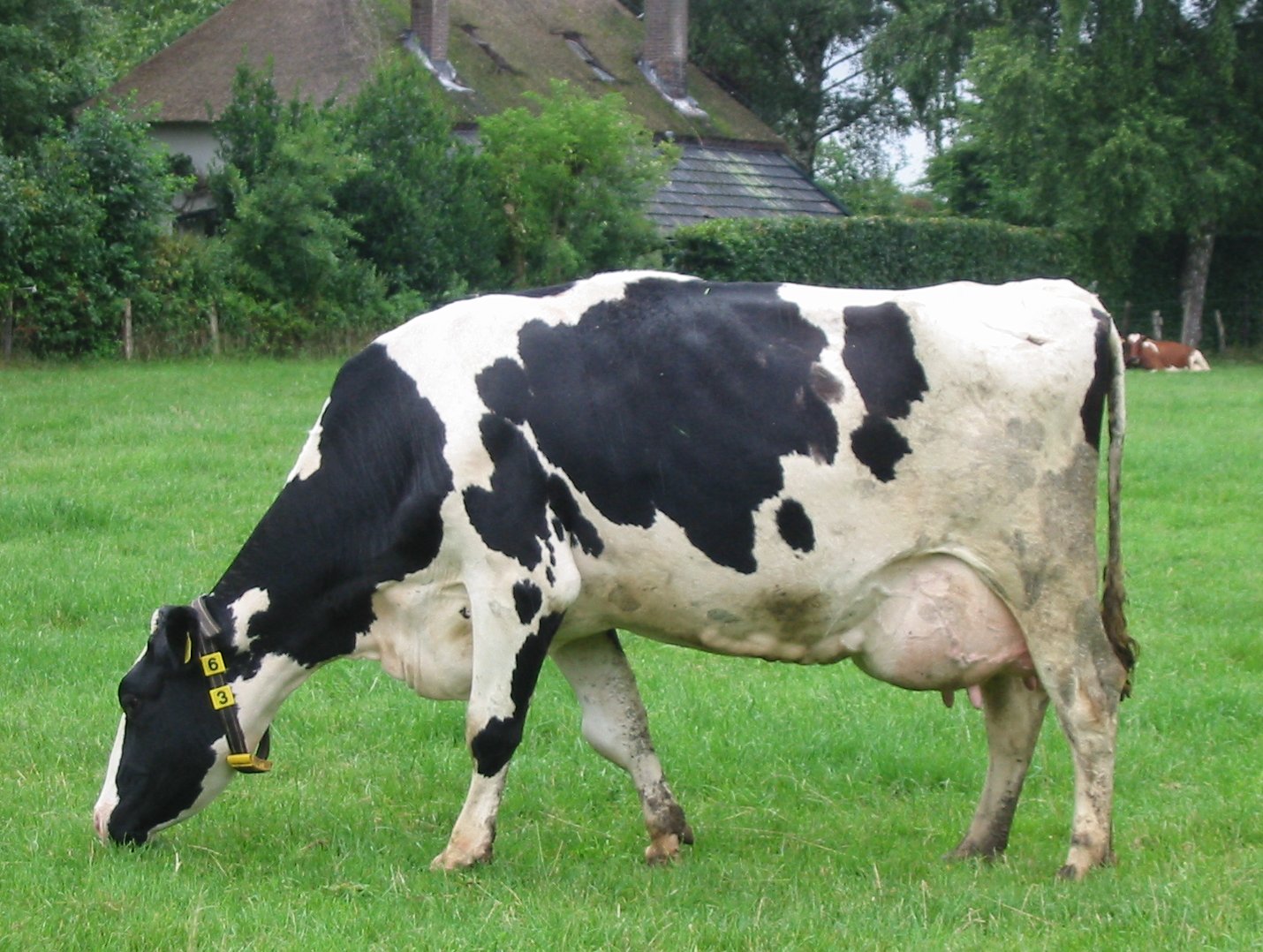 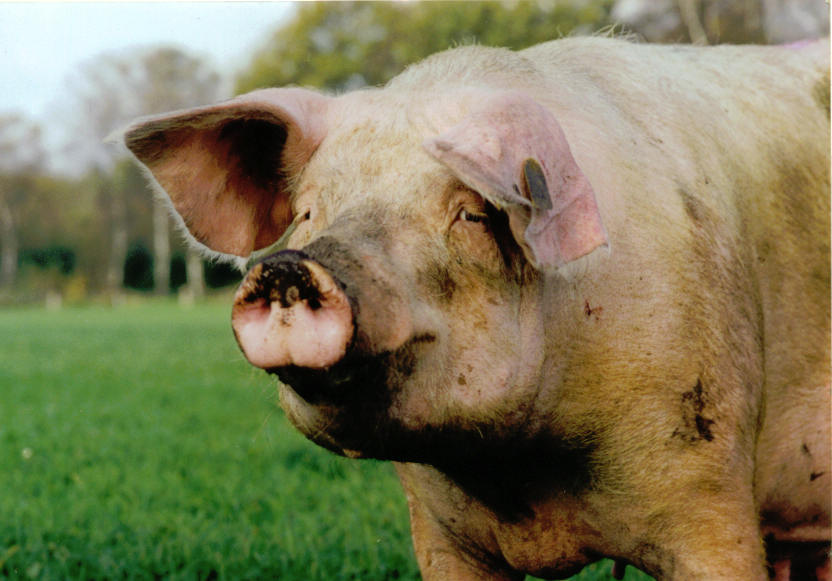 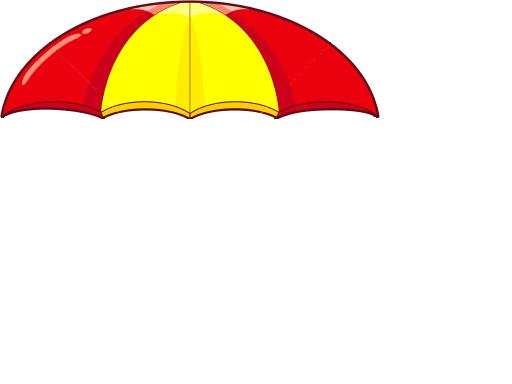 